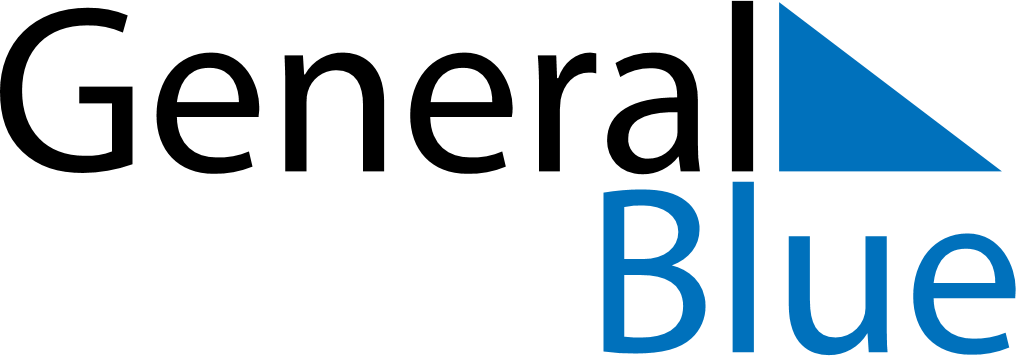 April 2029April 2029April 2029April 2029ChinaChinaChinaSundayMondayTuesdayWednesdayThursdayFridayFridaySaturday12345667Qingming Festival89101112131314151617181920202122232425262727282930